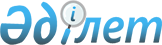 "2023-2025 жылдарға арналған Қарауылтөбе ауылдық округінің бюджеті туралы" Қызылорда қалалық мәслихатының 2022 жылғы 28 желтоқсандағы № 208-29/6 шешіміне өзгерістер енгізу туралы
					
			Мерзімі біткен
			
			
		
					Қызылорда қалалық мәслихатының 2023 жылғы 22 желтоқсандағы № 97-12/6 шешімі. Мерзімі біткендіктен қолданыс тоқтатылды
      Қызылорда қалалық мәслихаты ШЕШІМ ҚАБЫЛДАДЫ:
      1. "2023-2025 жылдарға арналған Қарауылтөбе ауылдық округінің бюджет туралы" Қызылорда қалалық мәслихатының 2022 жылғы 28 желтоқсандағы № 208-29/6 шешіміне мынадай өзгерістер енгізілсін:
      аталған шешімнің 1-тармағы жаңа редакцияда жазылсын:
      "1. 2023-2025 жылдарға арналған Қарауылтөбе ауылдық округінің бюджеті 1, 2, 3-қосымшаларға сәйкес, оның ішінде 2023 жылға мынадай көлемде бекітілсін:
      1) кірістер – 399 302,5 мың теңге, оның ішінде:
      салықтық түсімдер – 9 934,0 мың теңге;
      салықтық емес түсімдер – 560,0 мың теңге;
      трансферттердің түсімдері – 388 808,5 мың теңге;
      2) шығындар – 399 811,7 мың теңге;
      3) таза бюджеттік кредиттеу – 0, оның ішінде:
      бюджеттік кредиттер – 0;
      бюджеттік кредиттерді өтеу – 0;
      4) қаржы активтерімен операциялар бойынша сальдо – 0, оның ішінде:
      қаржы активтерін сатып алу – 0;
      мемлекеттің қаржы активтерін сатудан түсетін түсімдер – 0;
      5) бюджет тапшылығы (профициті) – -509,2 мың теңге;
      6) бюджет тапшылығын қаржыландыру (профицитті пайдалану) – 509,2 мың теңге;
      қарыздар түсімі – 0;
      қарыздарды өтеу – 0;
      бюджет қаражатының пайдаланылатын қалдықтары – 509,2 мың теңге.".
      Аталған шешімнің 1-қосымшасы осы шешімнің қосымшасына сәйкес жаңа редакцияда жазылсын.
      2. Осы шешім 2023 жылғы 1 қаңтардан бастап қолданысқа енгізіледі. 2023 жылға арналған Қарауылтөбе ауылдық округінің бюджеті
					© 2012. Қазақстан Республикасы Әділет министрлігінің «Қазақстан Республикасының Заңнама және құқықтық ақпарат институты» ШЖҚ РМК
				
      Қызылорда қалалық мәслихатының төрағасы 

И. Құттықожаев
Қызылорда қалалық мәслихатының
2023 жылғы 22 желтоқсандағы
№ 97-12/6 шешіміне 1-қосымшаҚызылорда қалалық мәслихатының
2022 жылғы 28 желтоқсандағы
№ 208-29/6 шешіміне 1-қосымша
Санаты
Санаты
Санаты
Санаты
Санаты
Сомасы, мың теңге
Сыныбы
Сыныбы
Сыныбы
Сыныбы
Сомасы, мың теңге
Кіші сыныбы
Кіші сыныбы
Кіші сыныбы
Сомасы, мың теңге
Атауы
Атауы
Сомасы, мың теңге
1
2
3
4
4
5
1. Кірістер
1. Кірістер
399 302,5
1
Салықтық түсiмдер
Салықтық түсiмдер
9 934,0
01
Табыс салығы
Табыс салығы
1553,8
2
Жеке табыс салығы
Жеке табыс салығы
1553,8
04
Меншiкке салынатын салықтар
Меншiкке салынатын салықтар
8 377,2
1
Мүлiкке салынатын салықтар
Мүлiкке салынатын салықтар
468,0
3
Жер салығы 
Жер салығы 
301,0
4
Көлiк құралдарына салынатын салық
Көлiк құралдарына салынатын салық
7608,2
05
Тауарларға, жұмыстарға және қызметтерге салынатын ішкі салықтар
Тауарларға, жұмыстарға және қызметтерге салынатын ішкі салықтар
3,0
15
Табиғи және басқа да ресурстарды пайдаланғаны үшін түсетін түсімдер 
Табиғи және басқа да ресурстарды пайдаланғаны үшін түсетін түсімдер 
3,0
 2
Салықтық емес түсімдер
Салықтық емес түсімдер
560,0
01
Мемлекеттік меншіктен түсетін кірістер
Мемлекеттік меншіктен түсетін кірістер
560,0
5
Мемлекет меншігіндегі мүлікті жалға беруден түсетін кірістер
Мемлекет меншігіндегі мүлікті жалға беруден түсетін кірістер
560,0
4
Трансферттердің түсімдері
Трансферттердің түсімдері
388 808,5
02
Мемлекеттiк басқарудың жоғары тұрған органдарынан түсетiн трансферттер
Мемлекеттiк басқарудың жоғары тұрған органдарынан түсетiн трансферттер
388 808,5
3
Аудандардың (облыстық маңызы бар қаланың) бюджетінен трансферттер
Аудандардың (облыстық маңызы бар қаланың) бюджетінен трансферттер
388 808,5
Функционалдық топ
Функционалдық топ
Функционалдық топ
Функционалдық топ
Функционалдық топ
Кіші функция
Кіші функция
Кіші функция
Кіші функция
Бюджеттік бағдарламалардың әкімшісі
Бюджеттік бағдарламалардың әкімшісі
Бюджеттік бағдарламалардың әкімшісі
Бағдарлама
Бағдарлама
Атауы
2. Шығындар
399 811,7
1
Жалпы сипаттағы мемлекеттiк қызметтер 
48 651,9
01
Мемлекеттiк басқарудың жалпы функцияларын орындайтын өкiлдi, атқарушы және басқа органдар
48 651,9
124
Қаладағы аудан, аудандық маңызы бар қала, кент, ауыл, ауылдық округ әкімінің аппараты
48 651,9
001
Аудандық маңызы бар қала, ауыл, кент, ауылдық округ әкімінің қызметін қамтамасыз ету жөніндегі қызметтер
45 905,0
022
Мемлекеттік органның күрделі шығыстары
2 746,9
6
Әлеуметтiк көмек және әлеуметтiк қамсыздандыру
4 290,0
02
Әлеуметтiк көмек
4 290,0
124
Аудандық маңызы бар қала, ауыл, кент, ауылдық округ әкімінің аппараты
4 290,0
003
Мұқтаж азаматтарға үйде әлеуметтік көмек көрсету
4 290,0
7
Тұрғын үй-коммуналдық шаруашылық
32 176,9 
03
Елді-мекендерді көркейту
32 176,9 
124
Аудандық маңызы бар қала, ауыл, кент, ауылдық округ әкімінің аппараты
32 176,9 
008
Елді мекендердегі көшелерді жарықтандыру
14 798,0
009
Елді мекендердің санитариясын қамтамасыз ету
1 151,0
011
Елді мекендерді абаттандыру мен көгалдандыру
16 227,9
8
Мәдениет, спорт, туризм және ақпараттық кеңістiк
17 109,0
01
Мәдениет саласындағы қызмет
16 929,0
124
Аудандық маңызы бар қала, ауыл, кент, ауылдық округ әкімінің аппараты
16 929,0
006
Жергілікті деңгейде мәдени-демалыс жұмысын қолдау
16 929,0
02
Спорт
180,0
124
Аудандық маңызы бар қала, ауыл, кент, ауылдық округ әкімінің аппараты
180,0
028
Жергілікті деңгейде дене шынықтыру-сауықтыру және спорттық іс-шараларды өткізу
180,0
12
Көлiк және коммуникация
6 121,0
01
Автомобиль көлiгi
6 121,0
124
Аудандық маңызы бар қала, ауыл, кент, ауылдық округ әкімінің аппараты
6 121,0
012
Аудандық маңызы бар қалаларда, ауылдарда,кенттерде, ауылдық округтерде автомобиль жолдарын салу және реконструкциялау
5 640,0
013
Аудандық маңызы бар қалаларда, ауылдарда, кенттерде, ауылдық округтерде автомобиль жолдарының жұмыс істеуін қамтамасыз ету
481,0
13
Басқалар
291 463,5
09
Басқалар
291 463,5
124
Аудандық маңызы бар қала, ауыл, кент, ауылдық округ әкімінің аппараты
291 463,5
040
Өңірлерді дамытудың 2025 жылға дейінгі мемлекеттік бағдарламасы шеңберінде өңірлерді экономикалық дамытуға жәрдемдесу бойынша шараларды іске асыруға ауылдық елді мекендерді жайластыруды шешуге арналған іс-шараларды іске асыру
2 335,0
057
"Ауыл-Ел бесігі" жобасы шеңберінде ауылдық елді мекендердегі әлеуметтік және инженерлік инфрақұрылым бойынша іс-шараларды іске асыру
24 533,0
058
"Ауыл-Ел бесігі" жобасы шеңберінде ауылдық елді мекендердегі әлеуметтік және инженерлік инфрақұрылымдарды дамыту
264 595,5
15
Трансферттер
0,0
01
Трансферттер
0,0
124
Аудандық маңызы бар қала, ауыл, кент, ауылдық округ әкімінің аппараты
0,0
048
Пайдаланылмаған (толық пайдаланылмаған) нысаналы трансферттерді қайтару
0,0
3. Таза бюджеттік кредиттеу
0,0
Бюджеттік кредиттер
0,0
5
Бюджеттік кредиттерді өтеу
0,0
01
Бюджеттік кредиттерді өтеу
0,0
1
Мемлекеттік бюджеттен берілген бюджеттік кредиттерді өтеу
0,0
4. Қаржы активтерімен операциялар бойынша сальдо
0,0
Қаржы активтерін сатып алу
0,0
6
Мемлекеттің қаржы активтерін сатудан түсетін түсімдер
0,0
5. Бюджет тапшылығы (профициті)
-509,2
6. Бюджет тапшылығын қаржыландыру (профицитін пайдалану)
509,2
Қарыздар түсімдері
0,0
7
Қарыздар түсімдері
0,0
16
Қарыздарды өтеу
0,0
8
Бюджет қаражатының пайдаланылатын қалдықтары
509,2
01
Бюджет қаражаты қалдықтары
509,2
1
Бюджет қаражатының бос қалдықтары
509,2
01
Бюджет қаражатының бос қалдықтары
509,2